中国社会扶贫网APP下载指南安卓用户：扫描二维码，用浏览器进行下载或者直接在软件商店里搜索“社会扶贫”APP进行下载安装。苹果用户：扫描二维码，选择苹果safari中打开下载安装。温馨提示：苹果用户下载后需要进行验证，按照如下步骤进行：设置→通用→设备管理→验证通过注册指南：点击进入APP→我的→点击登录→没有账户，马上注册→输入相关信息→手机获取验证码→（身份证号可不填，跳过）→注册成功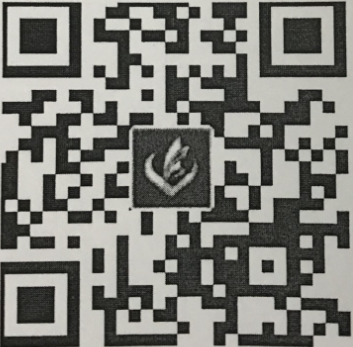 